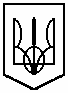 Комунальний   заклад   освіти«Спеціалізована   середня   загальноосвітня   школа  №142еколого-економічного   профілю»Дніпропетровської  міської   радивул. Замполіта  Бєляєва,2, м. Дніпропетровськ, 49080, тел.38-27-65, факс 38-23-19 е-mail: sz142@dnepredu.dp.ua, код ЄДРПОУ 25756532   ______________  №_____Опитувальник щодо діяльності школи сталого розвиткуНавчальна діяльністьЧи викладаються курси «Уроки сталого розвитку» як курси за вибором?    +Так                                    Ні Коментар: всього - 38 класів, початкова школа – 18, середня – 17, старша – 3 класи. Охоплено 1-2 класи – 4 класи (128 учнів), 3-4 класи – 6 класів (192 учні), 8-і класи – 3 (68 учнів), 9б клас – 31 учень. Із загальної кількості учнів школи  - 1111, охоплено навчання – 419, що складає 38%. Чи проводиться позакласна робота як система виховних годин  у 5-7 класах?        +Так                                    Ні Коментар: школа має статус –  еколого-економічного профілю (з 1999 року), школа зміцнення здоров’я (з 2002 року). В школі працює еколого-економічна служба школи, служба зміцнення здоров’я в рамках яких проводяться круглі столи, засідання, диспути. На засідання еколого-економічної служби  обговорювалися  питання «Гармонія людини – гармонія суспільства», «Розвиток гармонійного потенціалу особистості через природоохоронну діяльність», «Пошук шляхів подолання байдужості оточуючих до проблем довкілля». Продовжувалась робота по благоустрою шкільного подвір’я, проведено конкурс «Озеленення класної кімнати», акція Першоцвіти Дніпропетровщини, Карадагський заповідник,  конкурс «Осінній вернісаж», комп’ютерних малюнків, екологічних газет, плакатів.  Проведено анкетування батьків і учнів з питань: стану екологічного виховання (початкова школа), екологічної освіченості (10-11 класи).                                                                                         Служба зміцнення здоров’я прагнула шляхом розвитку в учнів життєвих цінностей та спеціальних навичок сприятливих для здоров’я, впливати на свідомість і поведінку учнів, формувати гармонійний розвиток і особистий успіх дитини. Проведено диспут  «Доброму завжди добре», «Добро і зло в нашому житті», круглий стіл «Міжособистісні стосунки – безцінне позитивне ставлення людини і самоствердження у спілкуванні з нею», анкетування учнів 5-7-х класів «Добро і зло в нашому житті», 8-9 класів - «Твій здоровий спосіб життя». Учні активні учасники позакласного заходу «Відношення підлітків до власного здоров’я», конкурсу творів-роздумів для учні 10-11 класів «Як я піклуюсь про своє здоров’я»,  малюнків, плакатів щодо здорового способу життя та профілактики гіподинамії, стіннівок «Ми за здоровий спосіб життя», експрес-інформації  лекторської групи учнів 7 класу  для учнів 5-6 класів за темою «Шкідливі звички … і наше здоров’я».   В рамках тижня безпеки життєдіяльності проведено відкритий урок «Правила безпечної поведінки в басейні та на льоду», класні години за темою «Людина має право на здоров’я», «Безпека людини під час роботи з електричними приладами, користування піротехнічними засобами», свято «Безпечна поведінка – запорука міцного здоров’я», конкурс-презентації ТБ: Мій зимовий відпочинок».      В системі провадження превентивних програм «Діалог», ХОУП, «Рівний-рівному», «Школа проти СНІДу», «Майбутнє починається сьогодні» тренінгові заняття: для учнів початкової школи «Умій сказати «Ні!»; – 9-11 класів – «Захисти себе від ВІЛ»; в 5-7 класах пройшли класні години за темою «Агресивність в нашому житті».  З метою створення системи пошуку, розвитку, підтримки юних талантів та обдарувань, завдяки їхній участі у науково-експериментальній, пошуково-дослідницькій роботі в різних галузях науки працює пошуково-дослідницьке товариство «Ерудит». Питання, які учні піднімали, захищаючи на засіданнях пошуково-дослідницького товариства, формують в учнів самостійність в постановці, розв’язанні обраної проблеми, в пошуках практичного застосування здобутих результатів. У поточному році 10 учнів  підготували та захистили свої роботи. Серед кращих робіт можна виділити роботи: «Ліхеноіндикація повітря», «Сучасний стан ентомофауни Фрунзенського заказника та перспективи її оптимізації», які були представлені на міській олімпіаді з екології.     В школі створено власну систему організації  виховної діяльності: в початковій школі – дитяча громадська організація «Добрик-Всесвіт», середній – орган дитячого самоврядування Учнівська Рада, діяльність громадської організації «Екологічна варта», робота волонтерської групи та пошуково-дослідницького товариства учнів. В рамках виховної роботи традиційними стали тижні фінансової грамотності, тиждень грошей, тиждень сталого розвитку. В рамках тижня сталого розвитку сплановано день здоров’я, екоспоживання, милосердя, екокультури: проведено конкурс екологічного малюнка, виставка газет «Бережи ресурси»,  поробок з побутових відходів, акція «Друге життя старих речей» (збір речей до дитячого будинку), «Стежкою доброго ангела» (збір іграшок для будинку малютки), акція «Прибери планету»,  операція «Школа - сад» по озелененню пришкільного подвір’я, урок «Стосунки в родині, класі, молодіжному середовищі», тренінг «Відношення підлітків до свого здоров’я», круглий стіл «Екологічний слід», конференція «Екологічні проблеми міста», виступ Агітбригади «Місто, де живе майбутнє». Згідно з давніми традиціями школи, агітбригада пілотного 8-а класу підготувала виступ для учнів та батьків школи на тему «Місто, де живе майбутнє», де висвітлили ідеї теорії сталого розвитку.Проведено анкетування: батьків «Екологічне виховання дітей»; учнів 5-8класів з питань: Що визначає вашу поведінку в природі?, Що ви робите для того, щоб покращити стан довкілля?, Оцініть свій рівень екологічної культури; учнів 9-х класів: Що викликає у вас потребу займатися екологічною діяльністю?, Чи вважаєте ви своїм обов’язком займатися екологічною діяльністю?, Що заважає вам займатися екологічною діяльністю?, Оцініть свій рівень екологічної культури; учнів 10-11 класів: Рівень екологічної освіченості,екологічної свідомості,екологічної діяльності. Учні розробляють і впроваджують власні проекти «Дослідження і шляхи збереження електроенергії вдома», «Енергозбереження в нашій школі», «Вивчення санітарно-гігієнічних властивостей кімнатних рослин та їх вплив на екологічну обстановку приміщень», «Безпритульні тварини, як одна з екологічних проблем міста».         Екологічний сектор учнівської ради школи  активний учасник:- акцій, конкурсів Всеукраїнської екологічної Ліги - «Збережи ялинку», «Прибери планету», «Наша допомога  птахам», «Збережи першоцвіти», «Джміль та бджілка», «Молодь за стале економічне майбутнє» (в рамках фонду розвитку водоочисних технологій,  Всеукраїнська толока);  - шкільних конкурсів: «Екологічна казка», «Осінній вернісаж», «Комп’ютерний малюнок». Традиційно проводяться виставки екологічних поробок з побутових відходів.          Плідно працює Всеукраїнська дитяча спілка «Екологічна варта». Спільна праця з місцевим осередком Екологічної ліги забезпечує виховання екологічної свідомості всіх жителів масиву, бажання зробити так, щоб здорове довкілля стало не тільки потребою для кожного мешканця житлового масиву Фрунзенський, а й мірилом її освіченості та культури.           Багатогранна еколого-просвітницька діяльність прослідковується в роботі  редакційної служби, (щоквартально в інформаційно-методичному шкільному виданні «Педагогічна поема» висвітлюється життя учнівського і вчительського колективів з їх досягненнями та проблемами).          Учнівська Рада виставила на конкурс свій екологічний проект за темою «Сучасне місто – територія Extreme».           Учнями створені фільми, презентації,  публікації («Куріння», «Спорт і здоров’я», «Не будьте біомасою», «Людино, бережи природу», «Приєднуйся до сталого розвитку освіти і удосконалюй свої знання!».         Активісти Учнівської Ради приймають участь в роботі районного парламенту лідерів. З метою ознайомлення учнів школи із Законом «Про охорону дитинства», Декларацією прав дитини та Конвенцією ООН «Про права дитини»  в школі запроваджено посаду омбудсмена. Під час тижня правознавства представники Ради провели опитування учнів 6-9 класів щодо рівня їх обізнаності в правових питаннях. Під час міської декади толерантності  організовано виставку плакатів «Толерантний  світ». Волонтерська група продовжує соціальний проект по захисту безпритульних тварин. В рамках спільної роботи з громадськими організаціями «Вірність», «Друг» проводяться рейди по влаштуванню тварин в родини, надання їм медичної допомоги, підгодовуванню, збір речей для влаштування й утеплення вольєрів для тварин в зимовий період.  До  роботи над проектом підключені не лише учні старшої школи, а й початкова ланка, батьки, небайдужі мешканці ж/м Фрунзенський.  Інформаційний сектор учнівської ради узагальнює активність участі класів в організації та проведенні колективних творчих справ, участі в благодійних та еколого-економічних акціях, рівня успішності учнів в навчанні. Рейтинг  вивчається не лише дітьми, а й вчителями та батьками. В органічній єдності навчання, виховання та неформальної освіти учні оволодівають методами соціальної взаємодії, освоюють еколого-економічні знання, вчаться передбачувати наслідки своїх вчинків та дій, активно ставляться до життя,  що стає можливим завдяки сформованому еколого-економічному освітньому середовищу школи еколого-економічного профілю, школи сприяння здоров’ю, формування гармонійно досконалої особистості.В школі створено екологічні загони, учні яких є членами громадської екологічної організації «Екологічна варта». В основі їх діяльності лежить участь учнів школи в масових заходах природоохоронного напряму, еколого-пропагандистська діяльність, озеленення територій, проведення екологічних екскурсій. Учні школи регулярно приймають участь в екологічних акціях: «Прибери планету», «Шкільне подвір’я», «Наша допомога птахам», «Збережи ялинку», акція «Озелени свій клас», підсумки якого підводяться у формі звіту вартівських загонів 7-9 класів “Моя кімната – моя гордість”. В школі працює дитяче пошуково-дослідницьке товариство “Природа і ми”, протягом року під керівництвом вчителів біології, екології учні працюють над створенням екологічних проектів, які захищають на засіданнях товариства. В цьому навчальному році підготовлено такі дослідницькі проекти: «Вода – сік життя», «Вплив абіотичних факторів на розвиток кімнатних рослин», «Індикація забруднення атмосферного повітря за допомогою рослин біоіндикаторів», «Проект Зелена школа», продовжується втілення проекту озеленення шкільного подвір’я. Результати роботи, проведеної протягом року, були подані  у вигляді презентації-звіту на засіданні методичної ради школи. КЗО «Спеціалізована середня загальноосвітня школа №142 еколого-економічного п рофілю»  розташована в Амур-Нижньодніпровському  районі м.Дніпропетровська на житловому масиві Фрунзенський. Житловий мікрорайон багатоповерхових житлових будинків, який розвивається з початку 1980-х років  розташований на намивних піщаних грунтах в заплаві р. Дніпро. При його проектуванні передбачалося, що це буде один з найбільших районів міста –  на території понад 300 гектарів, з населенням близько 300 тисяч людей. В процесі будівництва мікрорайону реконструювалося  оз. Московське (прокладений канал до Дніпра довжиною 3км) і формується прибережна зона відпочинку вздовж каналу. Щорічно учні школи за участю органів виконавчої влади, спільно з міською організацією Всеукраїнської Екологічної Ліги проводять роботу з очищення берегів озера Московське, прибирання сміття вздовж узбережжя каналу, насаджують дерева з метою укріплення берегової лінії каналу, розвішують годівниці та шпаківні для приваблювання птахів до лісу навколо озера Московське.   Чи використовують вчителі, що викладають курс «Уроки сталого розвитку», методи (принципи) у викладання інших предметів?          +Так                                    Ні       Коментар: основними принципами,  які застосовуються у викладанні  є: створення умов для формування впевненості у власних силах і можливостях та відповідальності за результати; прийняття учнями рішень щодо власного стилю життя і їх виконання;  забезпечення психологічного комфорту учнів під час навчання як за допомогою спеціальних прийомів, так і через доступність змісту навчання;  створення умов для появи в учнів ентузіазму і почуття задоволення від групової та індивідуальної роботи, реалізації, що досягається насамперед завдяки постійному позитивному зв’язку. На уроках використовується  принцип «тут і зараз»: обговорюються  власні досвіди, що отримали під час спостереження, дослідження (учнів і вчителя).     Основні методи які застосовують вчителі: робота в парах, групах;  уявний мікрофон;  обговорення у загальному колі (класі); мозковий штурм;   розв’язання проблем;  мозковий штурм;  інтерв’ю;  анкети; аналіз аргументів „за” і „проти”; навчальні ігри; робота на місцевості (екскурсії); виставки малюнків, гасел.     Організована  індивідуальна робота «Спостереження за змінами води в природі»,  колективна робота над проектами «Бережливі і економні», «Енергозберігаючий менеджмент», «Від екології довкілля – до екології душі», «Твоє життя – твій вибір», «Нехай панує в світі доброта»,  “Цікавий світ навколо нас”, «Олімпіоніки».   Чи інтегрують теми сталого розвитку у викладанні інших предметів?         +Так                                    Ні            Коментар: З довкіллям:  теми:  «Дім готується до зими», «Вчимося заощаджувати енергію»,  «Машини в довкіллі», « Природні багатства нашої землі», «Зв`язок з навколишнім середовищем»;          З економікою: теми: «Вода в природі, властивості води», «Значення води в природі»,  «Охорона води та її економне використання»,   «Культура ділового спілкування. Такт. Тактовність поведінки в спільному  виконанні завдання», « Збереження енергоресурсів». Питання: перетворення ринкової системи, переоцінка економічною теорією ролі екологічного фактору в економічному розвитку, визначення нових пріоритетів»; поступове скорочення негативного впливу на природу техногенного типу економіки; перехід на позицію «людина як ціль економічного зростання, а не його засіб.          З екологією: теми: «Види енергії», «Використання енергії людиною», «Вплив на навколишнє середовище», «Охорона і раціональне використання ресурсів, зокрема прісної води, морів, океанів, а також землі, повітряного басейну», «Збереження біологічного різноманіття»,  «Боротьба з винищенням лісів», «Видалення відходів», «Збереження екосистеми для підтримання життя як невід’ємної складової стійкого розвитку людського потенціалу»,  виготовлення Червоної книги України своїми руками;        З основами здоров’я: теми: «Стосунки між людьми»,  «Подолання негативного впливу глобальних екологічних проблем на розвиток людини»,  «Застосування показника якості життя як сукупність критеріїв стійкого розвитку (тривалість життя, стан здоров’я людини, навколишнього середовище тощо)»,  «Зв`язок природи з людиною».Чи використовується зміст посібників «Уроки для сталого розвитку» в інших предметах?         +Так                                    Ні Коментар: Вчителями школи створено систему уроків із запровадження «наскрізного навчання»,  використовуючи зміст посібників «Уроки для сталого розвитку»: біологія, 8 клас, екологічний аспект «Охорона тваринного світу. Природоохоронні території»;  фізика, 9 клас, економічний аспект «Електричний струм. Електрична енергія та її збереження», німецька мова, 5 клас, соціальний аспект «Іжа»; основи здоров’я , 6 клас, соціальний аспект «Особливості догляду за зубами та порожниною рота»; Я і Україна. Довкілля, 3 клас, екологічний аспект «Як живе рослина».Чи використовуються теми сталого розвитку у дослідницьких роботах учнів?         +Так                                    Ні        Коментар:  учні школи підготували і захистили дослідницькі  проекти «Увага – побутове сміття», «Проблеми безпритульних тварин», «Фотоіндикація». Серед кращих робіт які були представлені учням на засіданні пошуково-дослідницького товариства учнів можна виділити роботи   «Стан твердих побутових відходів на ж/м Фрунзенський», «Вивчення санітарно-гігієнічних властивостей кімнатних рослин», «Оцінка атмосферного забруднення по стану хвої сосни звичайної», «Сміттєспалювальні заводи на Україні», «Енергетичні напої: енергія чи шкода», «Дослідження якості питної води».   У поточному році 10 учнів  підготували та захистили свої роботи. Серед кращих робіт можна виділити роботи: «Ліхеноіндикація повітря», «Сучасний стан ентомофауни Фрунзенського заказника та перспективи її оптимізації», які були представлені на міській олімпіаді з екології.Учнівська Рада представила на конкурс свій екологічний проект за темою «Сучасне місто – територія Extreme».         Учнями створені фільми, презентації, випускались публікації («Куріння», «Спорт і здоров’я», «Не будьте біомасою», «Людина, бережи природу»,  «Приєднуйся до  сталого розвитку освіти і удосконалюй свої знання!»Старшокласниками створена телепередача «Особиста думка», в рамкахякої звучать роздуми та обговорюються актуальні проблеми: «Вплив генетично-модіфікованих організмів», «ЗМІ» та ін.   Залучення шкільного колективу Чи відбувались у школі презентації курсу на методоб’єднанні, педраді, звіт на педраді тощо?        +Так                                    Ні           Коментар:  традицією школи  - є  звіт-презентація роботи  методичних служб школи, творчих груп, предметних методичних комісій за навчальний рік на засіданні методичної ради, в рамках якого керівники підводять підсумки діяльності  за рік. Колективом вчителів школи розроблено і впроваджується проект «Освітня система школи у царині еколого-економічного навчання та виховання (адаптація до європейських стандартів)». На нараді при директорі вивчалось питання «Психологія спілкування та вплив емоційних станів на взаємо відносини та психологічний клімат в пед. колективі», готується збірка з досвіду роботи за проблемою «Еколого-економічна освіта учнів як передумова збалансованого розвитку майбутнього суспільства», захист освітньої системи школи у царині екол.-екон. навчання та виховання (адаптація до европейських стандартів)                Одним з питань звіту предметно-методичної комісії вчителів природничо-математичного профілю був звіт про запровадження спецкурсу «Уроки для сталого розвитку».          Звіт про роботу, проведену по вивченню курсу  «Уроки для стійкого розвитку»Сьогодні спрямувати зусилля по вивченню стратегій стійкого розвитку – це значить думати як про сьогодення, так і  про майбутнє своєї країни, йти в ногу зі світовим співтовариством. Реально ми можемо говорити про перші кроки в цьому напрямку – це інформування учнів і деякі практичні дії.       Провідна ідея курсу полягає в реалізації в навчально-виховному процесі основних принципів стійкого розвитку - досягнення у звичках, поведінці та стилі повсякденного життя учнів, змін, спрямованих на раціональне ставлення до використання ресурсів планети, їх свідоме заощадження.Вчителі намагаються довести до учнів  просту ідею сталого розвитку: необхідно досягнути гармонії між людьми, з одного боку, і суспільством та природою – з іншого.На уроках та у позаурочний час діти опрацьовують інформацію, ведуть дослідження – аудити, проводять самооцінювання, шукають додаткову інформацію в різних джерелах, обговорюють шляхи вирішення проблем,залучаються самі до практичних дій та залучають членів своєї родини, готують власні проекти. Головне – в учнів виникає бажання діяти!Так при вивченні теми «Вода» учнями 3-Б класу проведено  свято Води під назвою «Вода – основа життя». Учні класу продемонстрували не лише іншим учням школи, а й батькам, яке важливе значення води у нашому житті і як її слід берегти та економити. З метою вивчення стану води в озері, учні  3-х класів здійснили екскурсію до озера Московського, що знаходиться поруч зі школою,  після якої вчителі організували виставку малюнків «Шукаємо шлях до чистого озера».  Діти виготовили листівки-заклики, які  нагадують всім про цінність води та закликають до її збереження. Ці заклики  вони розмістили не тільки в школі, але й вдома.Після вивчення даної теми учні навчилися обговорювати в групах проблеми, шукати спільно шляхи вирішення. Із 120 учнів 100 учнів стали чистити зуби водою зі склянки, заощадивши 160 літрів води. 80 учнів, коли приймають душ, намилюються при закритому крані. Це заощадило близько 1200літрів води. Батьки 60 учнів стали мити посуд набираючи воду в миску. Заощадження – 1000 літрів води. Це говорить про те, що воду, яку б використовували 1 рік,  родини цих учнів використають за 3 роки.А Малюков Степан, після екскурсії на озеро Московське, пішов на вихідних разом з мамою та  назбирав 2 пакети сміття.  Закінчивши  вивчення теми «Енергія», 3-Г клас провів для учнів та батьків тематичну виховну годину, на якій демонструвалися дитячі колажі «Електроенергія вдома», розповідалося про шляхи збереження електроенергії, було повідомлено про міжнародну акцію «Година Землі». Після вивчення цієї теми 103 учні із 120 стали виконувати домашнє завдання в світлу пору дня, 80 учнів стежать вдома, щоб були вимкнені незадіяні електроприлади, 110 учнів виключають світло в кімнаті  з якої виходять. При вивченні теми «Сміття», учні 3-х  та 4-х класів взяли участь у конкурсі-виставці  «Друге життя побутовим відходам», виготовивши з пластикових пляшок чудові вази, підставки для квітів та шкільного приладдя. Учні 3-4 класів рештки булок після їдальні, стали відносити в годівнички для птахів, зроблені з пластикових пляшок. Учні 4-х класів пішли в бібліотеку з рейдом «Ми лікарі книг». Всі діти ретельно стежать за збереженням підручників, 4-А та 4-Б класи зайняли перше місце в зборі макулатури, бо непотрібний папір здають тільки в макулатуру.В учнів 3-х класів є девіз: «Зошит допиши до кінця!». Тож зошитів, яких їм вистачило б на рік, їм тепер вистачить на півтори.Учні 4-х класів, вивчаючи тему «Стосунки»,  виготовили Книгу порад «Як будувати гарні стосунки». Діти самостійно організували чергування в класі, стали частіше обговорювати дисципліну  в класі. Із 230 учнів 3-4 класів,  200 учнів, вітаючись, посміхаються один одному, а 150 учнів називають ще й ім’я тієї людини, з якою вітаються.При вивченні теми «Рослини» учні 4-Б класу підготували проект «Дослідження вирощування багаторічних цибулинних рослин – гіацинтів»: учні взимку посадили гіацинти на вигонку  і протягом багатьох днів доглядали за ними, спостерігали, як вони ростуть. Учні 4-х класів посадили на своїх підвіконнях насіння квітів, доглядали за ними, а навесні висадили  розсаду в грунт.  Важливо, що догляд за своїми квітами учні продовжили  і на вулиці. Поливали квіти, прополювали, стежили, щоб ніхто не бігав по їхніх клумбах. Якщо раніше в озелененні шкільного подвір’я  приймали участь більше батьки, то сьогодні учні самі вирощують,висаджують та доглядають квіти.При вивченні теми «Покупки», учні вчилися  визначати непотрібні покупки. В класах пройшли уроки-ярмарки, на яких спочатку заробляли «гроші» за допомогою відповідей, а потім визначали, що їм потрібніше купити за них. Після вивчення цієї теми діти стали ретельніше підходити до вибору покупок та залучили до економії членів своєї родини. Із 120 учнів 4-х класів, 67 стали записувати свої покупки в записник, а потім викреслювати зайві. Це дало їм можливість не купувати зайвих речей наступного разу.  Батьки учнів відмітили, що діти ретельніше підходять до вибору товарів. Перевіряють їх термін придатності.  Навіть вчителі завели записнички і записують покупки, щоб визначити зайві.Як видно з практики, уроки для сталого розвитку є не стільки «знаннєвими»,  скільки орієнтованими на формування у дітей моделей поведінки та дій, що відповідають потребам сталого розвитку нашого суспільства. При цьому ми, вчителі, намагаємося, щоб учні застосовували такі поведінкові моделі спочатку за наданим зразком, а потім – на рівні звички. Саме тому, на уроках більше уваги приділяється обговоренню способу життя, поведінки в повсякденному житті й усвідомленню впливу цієї поведінки на долю людства і нашої планети.З метою аналізу якості сформованості  в учнів під час вивчення курсу цих  сфер,  здійснено моніторинг учнів 3-х  та 4-х класів:Моніторинг результативності уроків «Сталий розвиток»  показав, що учні  3-х  (100 учнів)  та 4-х (106 учнів)класів:змінили ставлення до використання миючих засобів –  12%;раціональніше стали використовувати папір для навчання – 29 % ;змінили своє ставлення до значення вирощування рослин –27 %.економніше ставляться до енергоресурсів - 23%;до  економії тепла - 19%; збільшився відсоток економії води- 39 %;стали краще розуміти, що гарний настрій – запорука здоров’я – 12%;покращилось ставлення до занять фізкультурою і спортом –21% ; до раціонального і якісного харчування -  20 %.збільшилась кількість дітей, які з повагою ставляться до інших людей –7 %; більше учнів стали брати участь в обговоренні питань класу –15 %; змінилося відношення до дотримання правил поведінки учнів - 5 %.Анкетування учнів підтвердило, що завдяки курсу в школярів формуються сталі, екологічно врівноважені звички і спосіб повсякденного життя. Уроки сталого розвитку  вчать учнів добросовісно відноситися до навколишнього середовища, впливають на їх свідоме відношення до економії електроенергії, водних ресурсів, змушують їх вже більш осмислено зберігати власне здоров’я, свідомо дотримуючись правил поведінки в школі та серед однокласників. Про глобальні зміни говорити рано. Але ми радіємо кожному практичному крокові, кожному свідомому вчинку в нашій справі, бо це вчинки громадянської зрілості і кроки до ставлення думаючої і дієвої особистості.Чи проводились відкриті уроки з курсу «Уроки для сталого розвитку» для колег?         +Так                                    Ні     Коментар:   відкриті уроки з курсу «Уроки для сталого розвитку» «Покупки», з математики «Розв'язування задач по темі енергозбереження»; «Урок-подорож до країни енергетики»; «Цілі вирази в енергозбереженні»,  з фізики  урок-конференція «Проблеми сучасної електроенергетики»;   з хімії «Хімія в енергозбереженні»; «Роль хімії у розв’язуванні енергетичної проблеми»,  з географії  практична робота «Світові ресурси. Ресурсозабезпеченість»…      25.11.2014 року педагогічний колектив школи провів обласний семінар-практикум для вчителів географії слухачів курсів при ДОІППО з теми «Еколого-економічна освіта  учнів як передумови збалансованого розвитку майбутнього суспільства». Мета семінару:   презентація інноваційної діяльності школи еколого-економічного профілю, показати систему  «Еколого-економічної освіти  учнів як передумови збалансованого розвитку майбутнього суспільства», ознайомити з елементами педагогічної майстерності вчителів школи. В рамках семінару директор школи ознайомила з  основними напрямки інноваційної діяльності школи еколого-економічного профілю, заступник директора розповіла  про створення умов для розвитку  еколого-економічної освіти  учнів як передумови збалансованого розвитку майбутнього суспільства, проведено: огляд інноваційно-методичних матеріалів «Бережливість – шлях до багатства», урок з спецкурсу «Основи економіки» в 9а класі з теми «Сутність грошей. Види грошей. Грошова маса та її показники», урок спецкурсу «Уроки сталого розвитку» в 4б класі з теми «Мої стосунки з оточуючими», урок географії «Поверхневі води Африки» в 7б класі, круглий стіл «Обачлива фінансова поведінка».Екологічний слід школиЕнергія Чи зменшилось споживання енергії протягом останнього року? Якщо «так», то за рахунок чого?Зменшення кількості освітлювальних приладів/лампЗменшення потужності лампочокВідмови від користування електроприладами за винятком освітлення  + Так                                    Заміна лампочок на енергозберігаючі     + Так                                    Купівля енергоощадливої техніки          + Так  Наш варіант: чисті вікна, відмова від штор, екрани за тепловими батареями, планування роботи в світловий день, вимикання зайвих енергоспоживачів.                                     Із матеріалів звіту учнівської ради Що ми робимо для того щоб заощадити енергоресурси?1.  Дослідження: скільки енергії і на які потреби витрачає школа?2.  Презентація результатів дослідження3   Складання плану заощадження електроенергії4.   Презентація нових ідей по енергозбереженню  у школі Що вже зроблено по енергозбереженню у школі:- часткове утеплення класів (40%);- замінені старі  вікна  на пластикові (35-45 %)- заміна старих дверей на нові (зменшення протягів 15-20 % );- заміна освітлення на енергозберігаючі лампи (9-10% при передачі енергії  і 90 % при використанні);- застосування світлового календаря під час навчання (60%);- виключення енергоносії  під час не використання (комп’ютери, телевізори, освітлення);- на період отоплювання, парти відставляємо від батарей (збільшуємо відстань між підвіконням і партою - 4%);- економія теплої води ( 30%)-  одягаємося по погоді .     ВодаЧи зменшилось споживання води протягом останнього року? Якщо «так» то за рахунок чого?Заміна кранів                                                      + Так  Ремонту сантехники та усунення протікань  + Так  Контроль використання води                           + Так  Зменшення місць використання водиВаш варіант   СміттяЧи контролюється кількість сміття, яку викидає школа?               + Так  Чи відбувається роздільний збір сміття в школі?                              + Так  Чи віддається частина сміття на переробку? Якщо «так», то що саме?Папір                         + Так  Пластик                     + Так  Метал                        + Так  Органічні  відходи   + Так  Батарейки                  + Так  (контейнер для утилізації)  Чи використовується повторно непотрібні, старі речі? Якщо «так», то як саме? Наведіть приклади. Старі меблі – реставруємо, ремонтуємо. Листя, трава – компостуємо. Старі  вікна – дерево – на дрова, а скло використовується повторно в інших приміщеннях. Виготовлення поробок із побутових відходів, участь у благодійних акціях (для АТО, переселенцям, в приюти для тварин, в сім’ї з складними життєвими обставинами), Вже не один рік в школі проводиться акція „Віконце”. Батьки разом з дітьми і класними керівниками, розуміючи важливість цієї колективної справи вносять, свій вклад в збір макулатури. Зібрано 14783 кг: молодша школа 9249 кг та 5427 кг середня та старша школа. За отримані кошти було замінено дерев’яні вікна на металопластикові: в роздягальні (3 шт.), в м’ясному цеху їдальні (1шт), в медичному кабінеті,на коридорі молодшої школи, придбано шлангу для поливу. РослиниЯка кількість рослин доглядається в шкільному приміщенні?                 983Яка кількість рослин висаджена і доглядається на шкільній території?                                                                            Всього  1448, з них 346 – дерев, 1102 – кущів. Здоров’я Чи застосовуються в НВП педагогічні технології що сприяють збереженню здоров’я всіх його учасників? Наведіть приклади.Оздоровчі - технології, спрямовані на зміцнення фізичного здоров'я учнів, підвищення потенціалу (ресурсів) здоров’я: фізична підготовка, загартування, гімнастика.        Технології навчання здоров’ю - гігієнічне навчання (раціональне харчування, догляд за тілом тощо); формування життєвих навичок (керування емоціями, вирішення конфліктів тощо); профілактика травматизму та зловживання психоактивними речовинами; статеве виховання. Ці технології реалізуються під час проведення уроків з основ здоров’я та біології, факультативного курсу – «Психологія людських відносин», «Пізнай себе».         Виховання культури здоров'я - виховання в учнів особистісних якостей, які сприяють збереженню та зміцненню здоров'я, формування уявлень про здоров'я як цінність, посилення мотивації на ведення здорового способу життя, підвищення відповідальності за особисте здоров'я, здоров’я родини (перегляд відеофільмів, коментарі фахівців (лікарів), демонстрація малюнків фізіологічних органів людини, яка веде здоровий спосіб життя та, яка його не дотримується)        Серед специфічних принципів виокремлюють: принципи свідомості, активності, наочності, систематичності та послідовності, повторення, поступовості, доступності, індивідуалізації,  неперервності,   циклічності,   урахування вікових та індивідуальних особливостей учнів,  всебічного та гармонійного розвитку особистості, оздоровчої спрямованості, комплексного міждисциплінарного підходу до навчання школярів, активного навчання, формування відповідальності учнів на своє здоров’я та здоров’я оточуючих, зв’язку теорії з практикою, принцип "Не зашкодь!".             Для досягнення мети здоров’язберігаючих освітніх технологій застосовуються такі групи засобів:рухової спрямованості (фізичні вправи, фізкультхвилинки, динамічні перерви, лікувальна фізкультура, рухливі ігри та ін.);оздоровчі сили природи (сонячні та повітряні ванни, водні процедури, інгаляція, вітамінотерапія та ін.);гігієнічні (виконання санітарно-гігієнічних вимог; особиста та загальна гігієна, дотримання режиму дня та режиму рухової активності, режиму харчування та сну та ін.).        Систематичний вплив на організм та психіку учнів може бути успішним лише за умови доцільного використання методів здоров’язберігаючого впливу.        Знання, володіння і застосування здоров’язберігаючих технологій є важливою складовою професійної компетентності сучасного педагога. Учителі у тісному взаємозв’язку з учнями, батьками, медичними працівниками, практичними психологами, соціальними педагогами та соціальними працівниками, усіма тими, хто зацікавлений у збереженні і зміцненні здоров’я дітей, спроможні створити здоров’язберігаюче освітнє середовище, центром якого є – Школа сприяння здоров’ю.Чи проводяться в школі заходи  щодо збереження здоров’я учнів та працівників школи?Здоров 'язберігаючі  заходи  -  це  ті, що створюють безпечні умови для перебування, навчання та праці в школі, та ті, що вирішують завдання раціональної організації виховного процесу (з урахуванням вікових, статевих, індивідуальних особливостей та гігієнічних вимог), відповідності навчального та фізичного навантаження можливостям дитини. До конкретних методів належать:диспансеризація учнів,  медогляди ;профілактичні щеплення;забезпечення рухової активності:  ранкова зарядка, фізкульт. хвилинки на перервах, руханки,  робота шкільних спортивних секцій,  робота шкільного басейну);киснева пінка;  організація здорового харчування (включаючи дієтичне);заходи санітарно-гігієнічного характеру, пов'язані з респіраторно-вірусними інфекціями, зокрема грипом. ( просвітницька робота серед учнів на уроках біології, основ здоров’я).Із метою визначення критеріїв і показників оцінки сформованості культури здоров’я вчителів в процесі інноваційної діяльності Школи сприяння здоров’ю методичною радою школи організовано моніторинг педагогічного колективу через діагностику: стану здоров'я вчителів (види захворювань, кількість бюлетенів, доля професійних захворювань); ефективність профілактичних заходів; рівня розвитку особистісних рис учителів, таких як емпатія, рефлексія, самооцінка, пластичність, енергійність, умотивованість на постійне вдосконалення; діяльність вчителя на уроці (психологічні та здоров'язбережувальні аспекти уроку); умов, які забезпечують успішність професійної діяльності педагогів (рівень тривоги і втомлюваності, ступінь реалізації творчих потреб і можливостей).Результати досліджень обговорюються на педагогічних і методичних нарадах, засіданнях творчої групи високої педмайстерності, лабораторії невирішених проблем, науково-практичних конференціях, педагогічних читаннях.         Однією з важливих характеристик педагогічного колективу в формуванні культури здоров'я вчителів, є створення психологічного клімату, який повинен бути сприятливим, добре впливати на самопочуття,  знижувати вплив стресогенних чинників.  Створення комфортного психологічного клімату означає: усунення міжособистісних конфліктів у колективі, уміння спілкуватися на міжособистіснім рівні в колективі.        З метою формування стресостійкості вчителя, допомоги йому подолати негативні наслідки стресових ситуацій, збереження від   різноманітних розладів, створення основ для внутрішньої гармонії, високої працездатності, визначення успішності своєї професійної діяльності і, головне, збереження власного здоров'я, проведено науково-практичну конференцію «Стан психологічного клімату в колективі»,  на якій обговорювались «Шляхи формування психологічного клімату як основна умова успішного вирішення завдань навчально-виховного процесу». Конференція визначила психологічний клімат як  емоційно психологічний настрій колективу, у якому на емоційному рівні відображаються особистісні і ділові взаємини членів колективу, обумовлені їх ціннісними орієнтаціями, моральними нормами і інтересами.       Результати анкетування по визначенню психологічного клімату в колективі показали що вчителі  високо оцінюють психологічний клімат в колективі, їм подобаються люди, з якими вони працюють, їм комфортно.        Велике поле діяльності шкільного психолога у напрямку збереження і зміцнення професійного здоров’я педагогів. Це – просвітницька, діагностична і психокорекційна робота, профілактичні вправи, що є обов’язковим етапом  проведення нарад, педагогічних студій, ділових ігор, семінарів-практикумів, запровадження програми «Персонал», автор якої Киричук В.О.  Спілкування та стосункиЧи існує в школі практика діяльності, що допомагає зменшенню конфліктів серед учасників НВП та їх ефективному розв’язання?Працює центр медитації                                      НіПроводяться регулярні заняття (курси) психолога з розв’язання конфліктів.                                                                                       ТакАдміністратори школи залагоджують конфлікти серед учасників НВППри необхідностіВиникаючі конфлікти обговорюються та перетворюються на джерело навчання взаєморозуміння                                                   ТакВчителі та учні виявляють готовність та прихильність до мирного розв’язання суперечок, зокрема до посередництва                ТакЧи навчають у школі покращенню спілкування між учасниками НВП?Вчителі навчають прийомам і методам спілкування між учасниками НВП?                                                                                                                                                                                                   Так.  В вересні поточного року проведено тренінг з вчителями школи (за результатами діагностики за програмою «Персонал») «Шляхи виходу із конфліктних ситуацій».                                                                        В школі введені спецкурси по навчанню спілкування      Організована робота Лабораторії невирішених проблем (спільні засідання членів учнівського самоврядування і методичної ради школи) на засіданнях якої розглядались питання «Психологія конфлікту», на круглому столі обговорювали  «Гендер в сімї, на роботі, в політиці». Організовано роботу факультативу   «Психологія людських відносин» для 9-11 класів, «Пізнай себе» для 5-8 класів.Для бажаючих надаються консультації відповідальним працівникам з питань спілкування     Соціально-психологічна служба школи (соціальний педагог, педагог організатор, психолог, логопед) надають практичну допомогу не тільки учням і вчителям, а й батькам в розв’язанні міжособистісних проблем.Позашкільна діяльністьЧи відбувались акції щодо ідей сталого розвитку у громаді? Які саме?Просвітницькі щодо сталого розвиткуЗалучення мешканців громади до дій учнів щодо сміття, водокористування, енергозбереження, впорядкування території тощо Запрошення батьків учнів до святкових заходів щодо підсумків викладання курсів з освіта для сталого розвитку        Через співробітництво в межах школи, з органами місцевого самоврядування, науковими установами, іншими не освітніми організаціями  забезпечується реалізація  мети: не просто надавати освітні послуги учням, але й розвивати громаду, залучати батьків та мешканців житлового масиву до вирішення соціальних та інших проблем, які існують як у школі, так і в громаді, зробити школу привабливою для всіх можливих інвестицій: інтелектуальних, матеріальних, комунікативних.Значну допомогу надають батьківські комітети,  основними напрямками діяльності є: створення банку даних батьківських ресурсів; організація спільних справ батьків і дітей (висадка клумб на шкільному подвір’ї, дерев та кущів на лівобережному заповіднику, участь в акції щодо прибирання території фрунзенського заповідника, здача макулатури для встановлення вікон).Спільна праця з місцевим осередком Екологічної ліги забезпечує виховання екологічної свідомості всіх жителів масиву (проведення акцій, трудових десантів, свято птахів, свято Масляної, Дня Довкілля та інше) та бажання зробити так, щоб здорове довкілля стало не тільки потребою для кожного мешканця житлового масиву Фрунзенський, а й мірилом її освіченості та культури.24 жовтня 2013 в школі пройшов урочистий запуск проекту, визначено пілотний клас –8а, де викладається спецкурс з енергозбереження – 1 година на тиждень. До роботи в даному напрямку залучені учні всіх інших класів школи, вчителі, батьки, громадськість. 31 березня 2014р. закінчився третій конкурсний період. За час участі у проекті проведені екскурсії на енергогенеруючі підприємства (Придніпровська теплоелектростанція  ВАТ „Дніпроенерго”, підприємство „Дніпропетровські теплові мережі”), знято та розміщено в Інтернеті два відеороліка з питань енергозбереження, проведено огляд-конкурс комп’ютерних презентацій з питань енергозбереження і енергоефективності; учнями пілотного класу підготовлено виступ агітбригади. Після проведення теплового аудиту шкільних приміщень учнями підготовлені презентації, розроблено узагальнений звіт та проектні пропозиції для підвищення енергоефективності найбільш енерговитратного приміщення школи. Наприкінці травня наші учні, після презентування своїх проектних пропозиції на підсумковій конференції представників пілотних навчальних закладів, стали переможцями  і отримали золоту картку та 130 тис.грн. для проведення енергоаудиту школи і виконання енергоефективних заходів.         Тож цілком логічним стало продовження цієї роботи, а також роботи над ІІ етапом Міжнародного проекту «Освіта для сталого розвитку в дії» з метою виховання в учнів енергетично та екологічно грамотної поведінки, актуалізації проблеми раціонального використання енергоресурсів, залучення учнів, батьків, громадськості до дій, спрямованих на зниження споживання ресурсів. 